INDICAÇÃO Nº 1666/2023Assunto: Solicita ao Sr. Prefeito Municipal que determine à Secretaria de Meio Ambiente e Agricultura que efetue, em caráter de urgência, operação de roçada e limpeza, na calçada, guia e sarjeta, ao longo da Rua José de Oliveira, Bairro do Engenho. Conforme esclarece.Senhor Presidente,                        CONSIDERANDO que a presente Indicação visa atender o munícipe daquela localidade, para fazer a limpeza quanto ao crescimento de (mato) na calçada, guia e sarjeta, tornam-se necessárias ações urgentes e efetivas da Administração Pública a sua execução no menor tempo possível. INDICO ao Sr. Prefeito Municipal, nos termos do Regimento Interno desta Casa de Leis, que determine à Secretaria de Meio Ambiente e Agricultura que efetue, em caráter de urgência, operação de roçada e limpeza, na calçada, guia e sarjeta ao longo da Rua José de Oliveira, Bairro do Engenho. (FOTO ANEXO)SALA DAS SESSÕES, 05 de setembro de 2023.Fernando SoaresVereador – PSDB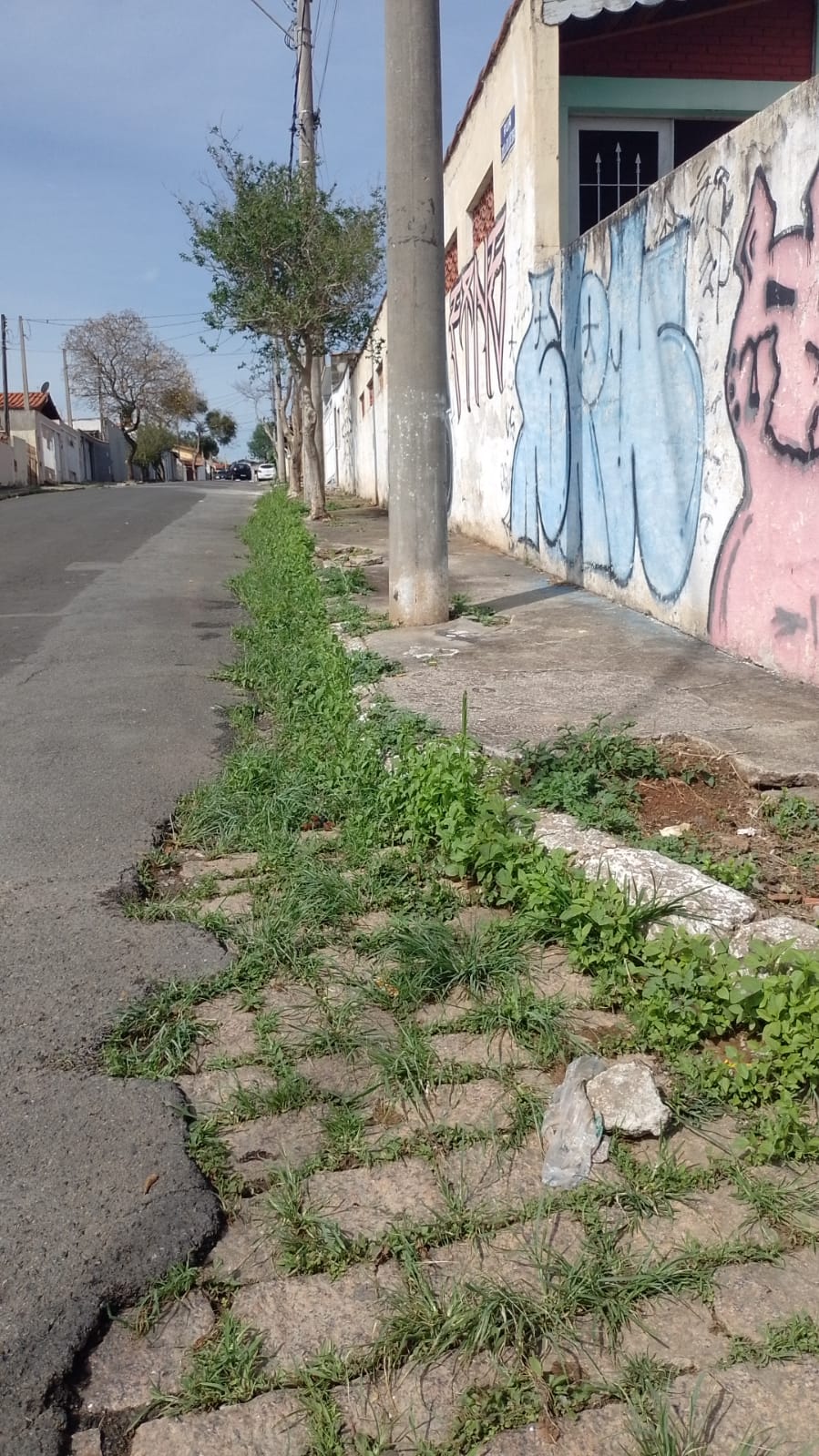 Operação de roçada e limpeza, na calçada, guia e sarjeta, ao longo da Rua José de Oliveira, Bairro do Engenho.